DOKTORA TEZ ÖNERİSİ HAZIRLAMA FORMU												Tarih											         .…./…../……Anabilim Dalı:Program Adı:Öğrenci Adı Soyadı:Danışman:İkinci Danışman:Tez İzleme Komitesi ÜyeleriTez İzleme Komitesi ÜyeleriÜye (Danışman) :Üye:Üye:Tez Başlığı:Tez Özeti:Anahtar Kelimeler:1. Tez konusu ile ilgili    genel bilgiler1. Tez konusu ile ilgili    genel bilgiler2. Bu tez önerisinin temel    aldığı hipotez(ler) ve    araç (lar)2. Bu tez önerisinin temel    aldığı hipotez(ler) ve    araç (lar)3. Tez sonunda    varılması gereken     son nokta(lar)3. Tez sonunda    varılması gereken     son nokta(lar)4. Araştırma planı ve   yöntemler5. Verilerin    değerlendirilmesi6. Kaynaklar 7. Tezin yapılabilmesi için    başvuru yapılan etik    kurulun/ komisyonun     adı8. Tezin yapılabilmesi için    gerekli olanlar (destek    alınan kaynaklar,    laboratuvar ve / veya     klinik olanaklar)9. Tezin    gerçekleştirilmesi ile   mevcut bilimsel birikime    ve üretime sağlanacak   katkılar ve yararlar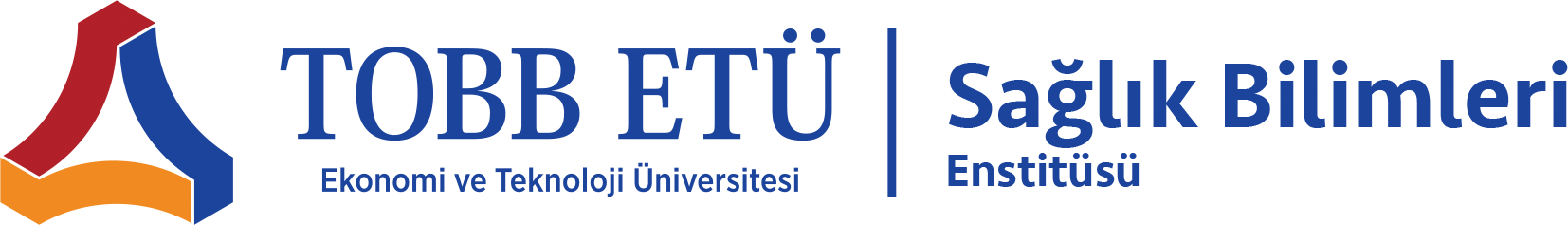 